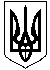 Карлівська  міська радаКарлівського районуПолтавської областіВиконавчий комітетР О З П О Р Я Д Ж Е Н Н Явід 08 листопада 2016 року                                                                                           № 197  Про скликання  позачергової чотирнадцятої  сесії міської ради сьомого скликання        Відповідно до частин 4 та 5 ст. 46 Закону України « Про місцеве самоврядування в Україні», Регламенту Карлівської міської ради, затвердженого рішенням другого засідання першої сесії міської ради сьомого скликання від 04 грудня 2015 року скликати 18 листопада 2016 року  0 13 годині у залі засідань районної ради 14 позачергову сесію міської ради 7 скликання з порядком денним:Про затвердження результатів громадських слухань про добровільне об’єднання територіальних громад з центром у м. Карлівка.Про затвердження результатів громадського обговорення про добровільне об’єднання територіальних громад з центром у м. Карлівка.Про надання згоди на добровільне  об’єднання  територіальних громад з центром у м. Карлівка.Про уточнення показників міського бюджету на 2016 рік.Про внесення змін до рішення 5 позачергової сесії 7 скликання «Про граничні суми витрат на придбання товарів за кошти місцевого бюджету» Про затвердження проектно-кошторисної документації на капремонт віконних прорізів ДНЗ № 5.Про затвердження Положення про громадський пункт охорони порядку Карлівської міської ради.Про затвердження Положення про призначення заохочувальної стипендії міського голови.Про затвердження Програми підтримки студентської молоді на 2017-2021 роки.Про затвердження Положення про порядок встановлення стипендії міського голови студентам вищих навчальних закладів.Про надання матеріальної допомоги учасникам АТО.Про клопотання регіональної філії «Південно-східна залізниця» ПАТ «Українська залізниця».Про Програму забезпечення житлом медичних працівників Карлівської ЦРЛ.Про створення комунального підприємства.Про затвердження Статуту комунального підприємства.Про створення будівельної інспекції при міській раді.Про внесення доповнень до міської Програми підтримки правопорядку, охорони прав і свобод громадян міста Карлівки на 2016 рік. Розгляд заяв.Різне.Міський голова                                О.С.Наконечний Милькова 21199